Greenhills Primary School and Nursery Class RSHP Organisation at First Level – Primary 3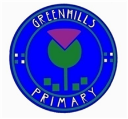 CfE OrganiserActivitiesExperiences and outcomesLearning IntentionsRole of Parent/CarerMy Family/All our families are differentI know that there are people in our lives who care for and look after us and I am aware that people may be cared for by parents, carers or other adults. HWB 1- 45a•Children know that there are adults in their lives who care for them and look after them. • Children understand that who these adults can be different for children. • Children describe different types of family.Sexual Health and Sexuality/ Positive relationshipsFeelings and Safety 1. This is how I feel 2. Feeling SafeI am aware of how friendships are formed and that likes, dislikes, special qualities and needs can influence relationships. HWB 1-44a I understand positive things about friendships and relationships but when something worries or upsets me I know who I should talk to. HWB 1-44 I am aware of the need to respect personal space and boundaries and can recognise and respond appropriately to verbal and nonverbal communication. HWB 1-45b•Children learn to recognise their feelings. • Children give examples of how they feel at different times or in different circumstances. • Children learn help-seeking behaviours.Positive relationshipsSimilarity, Diversity and Respect 1. I am unique 2. We are similar and different 3. Boys and Girls 4. Disability 5. Heterosexual/ LGBI recognise that we have similarities and differences but are all unique. HWB1-47a• Children learn about themselves, what makes them unique and the idea of diversity. • Children consider stereotypes and gender-biased expectations. • Children learn about what is meant by the term disability • Children learn about what is meant by the terms heterosexual, gay, lesbian and bisexual. • Learning about sexual orientation is in the context of learning about love.Physical changesKeeping cleanI am aware of my growing body and I am learning the correct names for its different parts and how they work. HWB1-47b I am learning what I can do to look after my body and who can help me. HWB1-48a• Children learn about personal hygiene, in terms of their bodies, their clothes and some behaviours like coughing/sneezing. • Children learn the correct names for parts of their body.